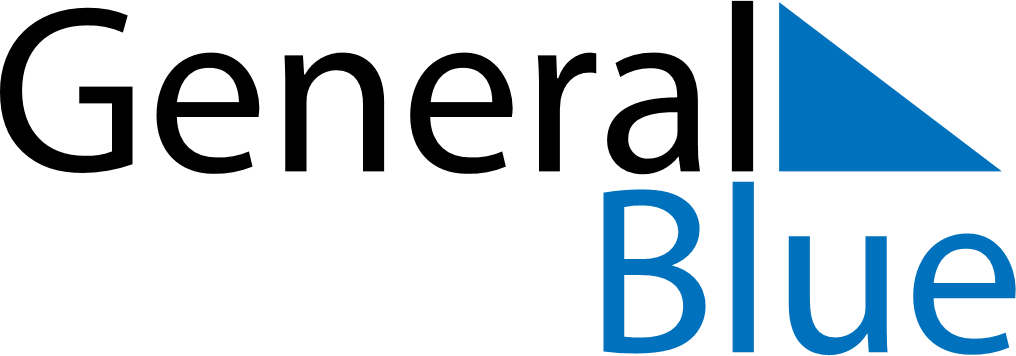 January 2022January 2022January 2022January 2022January 2022January 2022South SudanSouth SudanSouth SudanSouth SudanSouth SudanSouth SudanMondayTuesdayWednesdayThursdayFridaySaturdaySunday12New Year’s Day3456789Peace Agreement Day10111213141516171819202122232425262728293031NOTES